Support the Avon Lake Early Childhood PTAby dining in or carrying out at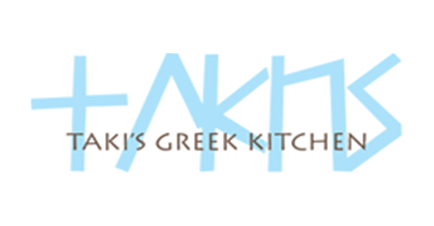 Tuesday, March 12, 2019 from 4-9 PM!Dine in:  377 Lear Road, Avon Lake, OH 44012                           YOU MUST BRING THIS FLYER and Taki’s Greek Kitchen will donate 10% of your order amount to the ALECPTA!  Carryout:  Call Taki’s at 440-930-8888 to place an order.             YOU MUST BRING THIS FLYER and Taki’s Greek Kitchen will donate 10% of your order amount to the ALECPTA!  Check out their menu: takisgreekkitchen.comThank you for your participation and supporting the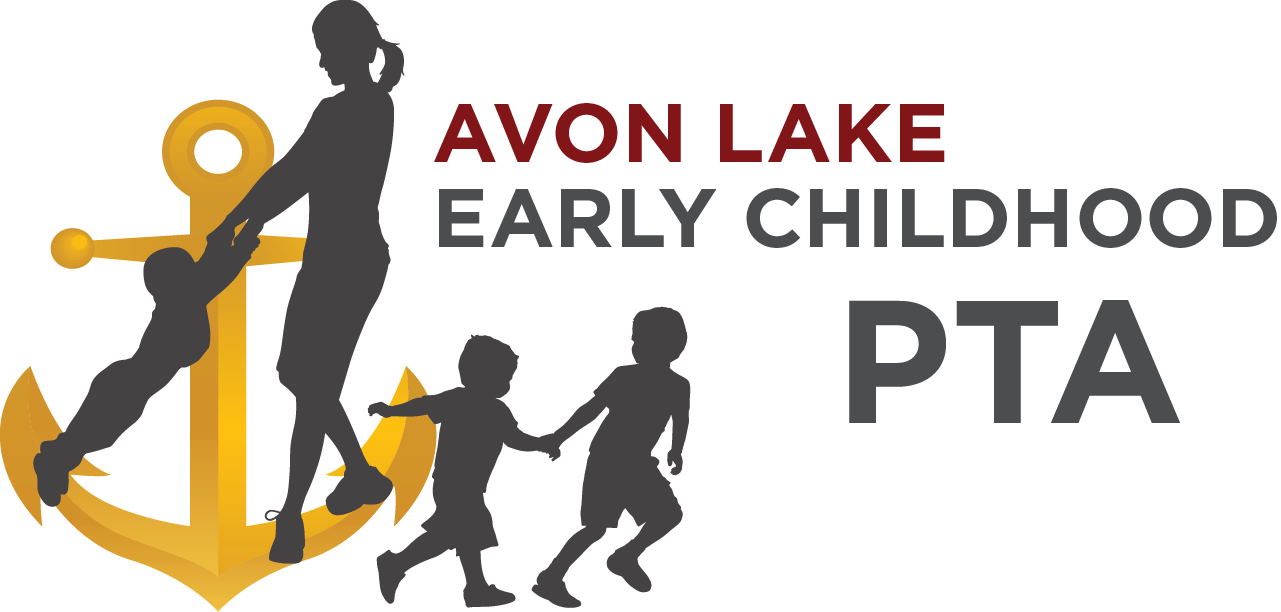 